How to start an SU Group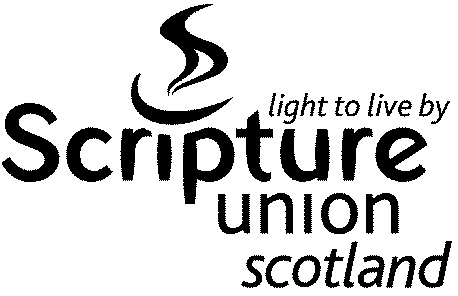 This is Section 1 of the SU Group Team Leaders’ Manual produced by SU Scotland. It is provided here as a separate WORD document so that it can be used more easily as a working document in discussion towards the formation of such groups.This chapter is intended as a step by step guide to setting up an SU Group, but it will help to work through at least some of this with SU or Associate Trust staff and potential members of your team. The title “SU Group” is virtually the default setting for Christian Groups in Scottish schools (just as a vacuum cleaner is likely to be referred to as a Hoover even when it’s a Dyson). This position reflects the long history of SU’s work in Scottish schools as well as the national breadth of our work over the years. This brings with it a trust from school staff and church leaders as well as a responsibility on current SU staff and volunteers to protect the goodwill offered to us. We will therefore want to meet with prospective Team Leaders to support them but also to interview and approve them for this work. Appendix 1 in this manual outlines our approach and protocol in working with schools. Please take time to read this brief document carefully. There are differences in how we work in schools compared to residential events and missions; all school based volunteers will need to be comfortable and capable of working in that way.This document raises a number of issues and offers advice and guidance relevant to starting an SU Group. The questions in each section offer space to gather information and record your thinking as you work towards starting the group.1.1	ResearchGet to know your school and some of the people in it. The chances are that you have some involvement already as a teacher, parent, chaplain, youth worker or pupil. Has there previously been an SU Group? School name: 	______________________________________________________________Headteacher/Rector:	______________________________________________________________School phone number:	______________________________________________________________School email:	______________________________________________________________Secretary:	______________________________________________________________Janitor:	______________________________________________________________Other key staff (e.g. Deputes):	______________________________________________________________	______________________________________________________________1.2	Work with the full knowledge of the SU Regional or Associate Worker. You may well have made contact with your local staff member by now. If not, visit www.suscotland.org.uk/regional and use the links to track down your nearest office. We will work with you through our Team Leader and Volunteer accreditation processes as well as support you in the thinking and planning towards an SU Group.One member of your team needs to be identified as the Team Leader (TL) and must request SU Leadership Forms (and TL Reference forms) from your local staff member. These forms are not available from the SU Scotland website.Other Team Members complete SU Volunteer Forms – application and two referees - which are available from our staff or our website (www.suscotland.org.uk/volunteer and look for the “Application Packs” link) All these forms – plus annual updates – can be completed electronically by email with no need to print or post although printing, writing and posting forms are still acceptable! Please pass your reference forms on to your two referees, asking them to send them on to the Volunteers Unit in Glasgow. Address, email and phone details are on the forms.On receipt of SU Leadership or Volunteer Forms our Volunteers Unit will send out an application form for the Protection of Vulnerable Groups (PVG) Scheme. Your local staff member will want to meet with and interview you as the prospective Team Leader, normally once they receive a copy of your SU Leadership Form. This meeting will discuss subjects such as your experience in working with the Bible with children and young people; leading and working in a team; working across denominations as well as the content of your SU Leadership Form. They will also discuss your understanding of our Protocol or basis for working in schools. The local staff member will, if appropriate, approve the appointment of the Team Leader.It may well be possible to put you in touch with other SU Group Leaders to see groups in action before you start, and also to find on-going support.Local staff member		Their office address		Phone number		Email		1.3	Involve other Christians from the Chaplaincy Team, pupils, school staff or local churchesA team with a breadth of membership will bring different talents and availability to strengthen the programme so gather a workable group of volunteers. It may be that school staff can be there as “gatekeepers” to give school management confidence but cannot offer preparation time or leadership. Be clear what people are being asked to do and are offering to do and be willing to push them.Chaplains:		Christian staff or pupils:		Other Christians (e.g. parents):		Likely leaders:		SU or Associate Worker:		1.4	Pray as an individual and with others for the school, and for initiatives that could be taken to start a group in the schoolRegister with Pray For Schools Scotland (www.suscotland.org.uk/pray/) administered by SU Scotland; if others are praying for the same school and are happy to be put in touch, then we’ll connect you. The website offers ideas and resources to help you and other people pray for your school throughout the year as well as at two significant times: Back to School with God Sunday (August) and the Europe wide “Pray for Schools” Day in November. Resources and ideas are also available in “hard copy” from our Prayer Co-ordinator in the SU Scotland national office on 0141 352 7632.Most SU staff circulate prayer needs for their region to supporters on a regular basis; get your news included by contacting your local office. Try to add news to your church prayer agenda in newsletters, prayer meetings or other services.eople to be asked to pray regularly:		Prayer event:			1.5	Think what kind of group you would like to startSU Groups can take many forms and styles. It may well be that the format of the group changes as you talk and pray with others or once the group has started, but you’ll need to have a plan to begin with – at least to be able to hold an intelligent conversation with school management. Some groups in both primary and secondary schools have a limited age range; this can help to keep the group more focussed on what it does. If you are looking to develop a senior pupil group for discipleship and Bible study it is likely to have a different feel from a group that seeks to gather the various pupils who have just come up from their primary school groups. The chapters on good primary and secondary SU Groups will be helpful for you.Young people involved with SU Scotland described the values of SU groups as:Safe places where all pupils are welcomed and respected; where Christian values are modelled.Fun, memorable, exciting and age-appropriate.Having good, challenging, interactive Bible engagement.Having time where there is opportunity for prayer.Being well structured and led; the leader(s) recognising and using the talents of others.Having a positive impact on the school, and being known amongst pupils.Exploring Christian faith and encouraging one another on their journeyWorking cooperatively and openly with the leadership of the schoolThis list is not intended to stifle creativity by group leaders, but rather to engender a common ethos that defines the ministry of SU Scotland.In this manual we always refer to “SU Groups” but you are at liberty to call the group anything that describes, labels or defines the group to the satisfaction of you, the young people and the school. This might be Lunch Bunch, Monday Club, Ignite, 2CY, The Grid, If you are calling it an “SU Group” - or referring to it as such with the school’s Management Team - then you must be an accredited volunteer with SU Scotland.Aim of the group:		Age group:	______________________________________________________________Timings:	______________________________________________________________What will you call the group? 		Day of the week?	______________________________________________________________
What days do choirs happen in the school – never a good one to clash with!What venue do you have available to you?		What kind of room would you like? Are there restrictions about eating for example in school rooms?		1.6	Work with the full knowledge of the School Management TeamHead Teachers value a busy extra-curricular programme. SU Groups contribute to this and the delivery of Curriculum for Excellence as pupils learn and lead together. They are also understood by Scottish Government to have an important place in Religious Observance:Members of the school community, including pupils, parents and representatives of faith groups and communities, may wish to have opportunities for organised acts of worship within the informal curriculum of the school. Ministers would encourage headteachers to consider these requests positively and make suitable arrangements if appropriate personnel and accommodation can be provided. (Scottish Government, February 2011)Contact the school, asking to start an SU Group and requesting a meeting with the Head Teacher or another member of the School Management Team. Do not expect to just turn up and speak to them unless you have a particularly good relationship already. The Scottish Government letter quoted above still leaves the decision on your group with the Head Teacher so don’t go in asking for “your right.” There may be reasons for “not now” such as school refurbishment. Clearly we believe in the power of prayer to change people and circumstances so it may be that you have to ask again after a reasonable period of time.Head Teachers will apply and interpret best practice in different ways. For example, a letter to parents makes it very clear what the group is about but tear off permission slips provide an administrative exercise for the school to implement as well as being a hurdle to children attending. Don’t set out to make it difficult for pupils to come to the group but be prepared to go along with all that is asked of you by the school. Bear in mind that an SU Group is, first and foremost, an extra-curricular club for the school so the approval of the school is paramount and relies on the Head Teacher’s assessment of you and of your proposal. Prepare well for this meeting. A further implication of this is that the group is ‘governed’ firstly by school policies and secondly by SU policies. For example it will operate under the school’s child protection policy which you should ask about. For example find out who the member of senior staff is to whom you would report any child protection concerns.Member of staff to meet:		Date of meeting: 		Council accreditation (e.g. PVG) needed? 		Letter to parents agreed?		Parental permission slip needed? 		Child Protection briefing received: 		What is the dress code that is expected of you? 		Are you allowed to park in the school car park? 		What technology is available in the school? Where is it stored and who looks after it?Are pupils able to take packed lunches to the room? Can you store resources in the school?		How can the group be publicised within the school? (See Section 1.8 below)1.7	Make sure that you and your leaders are properly prepared for your group Agree what materials you will use. There are some suggestions in the Team Leaders’ Manual and more ideas on our website. As well as planning your content we need you to keep a record of each week’s content to show the Head Teacher or others who may ask about the group. This can be integrated as a few lines of text alongside the record of attendance.You will need to be prepared to maintain discipline in setting the boundaries for your group. (Try Top Tips on dealing with challenging behaviour, published by SU!)When is your planned start date?	______________________________________________________What material will you use? 	______________________________________________________How will you plan and communicate who does what each week?	How will you keep records of who attended each week and what your subjects were? Do you need resources for music, crafts, games etc? How will these be provided and stored?What is your approach going to be to discipline? What is acceptable? What “crosses the line?”1.8	Advertise your group to those whom you would like to see comingWork with the school management to try to generate an awareness and anticipation for the group starting. Look on the SU Scotland website and download logos if you want to use them: www.suscotland.org.uk/about/corporate-identity Being able to talk to people face to face will be more significant than an email, notice read out in class or poster on the wall – though these ideas can still be used. Ask for some input to assemblies or a presence in a central area of the school at breaks. Some SU Volunteers have been instrumental to starting a “Clubs and Societies Fair” at the start of the school session.Establish a system to record who is attending the club each week. Perhaps have a “sign in sheet” for each class. Keep these records alongside your notes of the content for each week.Contact local churches and youth groups to help the group reach a critical mass early on.Assemblies:		Launch event: 		Posters: 		School notice sheet/email: 		School Tannoy/video boards): 		Local churches: 		1.9	Personally invite those who you would like to see comingPerhaps some pupils already have a connection with you or with a local church; try to get information to all the local churches. Perhaps some pupils have been to a Scripture Union Holiday, weekend or mission. Ask your local staff member for a list of these people and work out how best to contact them. Who to speak to and invite?	Who is going to do it?1.10	Persevere with your vision for the school for at least a term and then evaluateSU Groups can take a bit of time to get off the ground but they can also become “the place to be” so be prepared for either eventuality. Keep supporters informed and praying for your group. Try to balance the need for a consistency and structure that pupils can identify and relate to with an expectation that there will be new and exciting things happening at the group.Look to the rest of the SU Group Leaders’ Manual for advice and ideas as the group develops.A couple of questions to think about:What has gone well in this launch process?What do you want to see happen in the school?What should you start, stop and continue doing to realise this?Are there other people who you need to involve?